<Commission>{BUDG}Výbor pre rozpočet</Commission><RefProc>2019/0226</RefProc><RefTypeProc>(NLE)</RefTypeProc><Date>{28/11/2019}18.12.2019</Date><TitreType>NÁVRH STANOVISKA</TitreType><CommissionResp>Výboru pre rozpočet</CommissionResp><CommissionInt>pre Výbor pre rybárstvo</CommissionInt><Titre>k návrhu rozhodnutia Rady o uzavretí Protokolu, ktorým sa vykonáva Dohoda o partnerstve v oblasti udržateľného rybolovu medzi Európskou úniou a Senegalskou republikou, v mene Únie</Titre><DocRef>(13484/2019 – C9-0178/2019 – 2019/0226(NLE))</DocRef>Spravodajca výboru požiadaného o stanovisko: <Depute>Paolo De Castro</Depute>PA_Leg_ConsentSTRUČNÉ ODÔVODNENIEDohoda o partnerstve v odvetví udržateľného rybárstva medzi Európskou úniou (ďalej len „Únia“) a Senegalskou republikou nadobudla platnosť 20. novembra 2014. Komisia viedla rokovania s vládou Senegalskej republiky, ktoré vyústili do nového protokolu parafovaného 19. júla 2019, ktorým sa ruší predchádzajúci protokol, ktorého platnosť uplynula 19. novembra 2019.Nový protokol poskytuje plavidlám Únie rybolovné možnosti vo vodách Senegalu na základe najlepších dostupných vedeckých odporúčaní a v súlade s odporúčaniami Medzinárodnej komisie pre zachovanie atlantických tuniakov (ICCAT). V tomto novom protokole sa zohľadňujú výsledky hodnotenia aktuálneho protokolu (2014 – 2019) a perspektívneho posúdenia možnosti uzavrieť nový protokol. Obe vykonali externí odborníci. Protokol okrem toho umožní Únii a Senegalskej republike, aby užšie spolupracovali na podpore zodpovedného využívania rybolovných zdrojov v senegalských vodách a úsilia Senegalskej republiky o budovanie modrého hospodárstva, a to v záujme oboch strán.V protokole sa stanovujú rybolovné možnosti v týchto kategóriách:a)	28 mraziarenských plavidiel na lov tuniakov vakovou sieťou; b)	10 lodí s návnadou, c)	5 plavidiel na lov lovnou šnúrou; d)	2 plavidlá na lov vlečnou sieťou.Rokovanie o novom protokole k dohode o partnerstve v odvetví rybolovu so Senegalskou republikou je súčasťou vonkajšej činnosti Únie vo vzťahu k africkým, karibským a tichomorským krajinám (AKT) a zohľadňujú sa v ňom predovšetkým ciele Únie v oblasti dodržiavania demokratických zásad a ľudských práv. Hospodárska činnosť v rámci odvetvia rybolovu v Senegale by prispela k riešeniu základných príčin nelegálnej migrácie, hoci len na miestnej úrovni. Protokol sa vzťahuje na obdobie piatich rokov odo dňa predbežného vykonávania, t. j. odo dňa jeho podpisu.Ročný finančný príspevok Únie predstavuje predstavuje 1 700 000 EUR a pozostáva z týchto položiek:a)	 osobitná ročná suma 800 000 EUR ako finančná kompenzácia za prístup k zdrojom; súčasťou tejto sumy je referenčná tonáž pre druhy migrujúce na veľké vzdialenosti predstavujúca 10 000 ton ročne;b)	osobitná suma 900 000 EUR ročne počas piatich rokov ako príspevok na podporu vykonávania odvetvovej rybárskej politiky Senegalu; Táto podpora je v súlade s cieľmi vnútroštátnej politiky v oblasti udržateľného riadenia rybolovných zdrojov Senegalu na celé obdobie platnosti protokolu.Ročná suma viazaných a platobných rozpočtových prostriedkov sa stanovuje v rámci každoročného rozpočtového postupu vrátane riadku rezerv pre protokoly, ktoré začiatkom roka ešte neboli v platnosti.Zmeny protokolu, ktoré má prijať spoločný výbor zriadený podľa dohody o partnerstve, by bola v mene Únie splnomocnená schvaľovať Komisia. ******Výbor pre rozpočet vyzýva Výbor pre rybárstvo, aby ako gestorský výbor odporučil Parlamentu udeliť súhlas s návrhom rozhodnutia Rady o uzavretí Protokolu, ktorým sa vykonáva Dohoda o partnerstve v odvetví udržateľného rybárstva medzi Európskou úniou a Senegalskou republikou.Európsky parlament2019-2024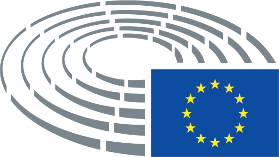 